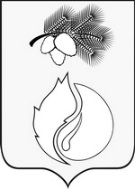 АДМИНИСТРАЦИЯ ГОРОДА КЕДРОВОГОПОСТАНОВЛЕНИЕТомская областьг.КедровыйВ соответствии с частью 3 статьи 4 Федерального закона от 21.07.2015 № 115-ФЗ «О концессионных соглашениях», Федеральным законом от 06.10.2003 № 131-ФЗ «Об общих принципах организации местного самоуправления в Российской Федерации», Уставом городского округа «Город Кедровый» ПОСТАНОВЛЯЕТ:Утвердить перечень объектов муниципального образования «Город Кедровый», в отношении которых планируется заключить концессионное соглашение, согласно приложению к настоящему постановлению.Установить, что перечень:носит информационный характер. Отсутствие в перечне какого-либо объекта не является препятствием для заключения концессионного соглашения с лицами, выступающими с инициативой заключения концессионного соглашения;может быть уточнен после проведения технической инвентаризации и государственной регистрации права муниципальной собственности на муниципальные объекты. 3. Разместить на официальных сайтах Администрации города Кедрового в информационно-телекоммуникационной сети «Интернет»: http://www.kedradm.tomsk.ru и www.torgi.gov.ru.4. Постановление вступает в силу со дня официального подписания.5. Контроль за исполнением постановления возложить на Первого заместителя Мэра города Кедрового.Мэр                                                                                                                                        Н.А. СоловьеваПриложение Утверждено постановлением Администрации города Кедрового от 20.01.2021 г. № 9Перечень объектов муниципального образования «Город Кедровый», в отношении которых планируется заключение концессионных соглашений20.01.2021г.№ 9Об утверждении перечня объектов муниципального образования «Город Кедровый», в отношении которых планируется заключение концессионных соглашений№ п/п Наименование недвижимого имущества Адрес (местоположение недвижимого имущества) Кадастровый номер недвижимого имущества Рыночная стоимость (руб.) Дата возникновения (прекращения) муниципальной собственности на имущество Реквизиты документов – оснований возникновения (прекращения) права муниципальной собственности Сведения о правообладателе Планируемый год1 2 3 4 5 6 7 8 91 Сети холодного водоснабжения города Кедрового Российская Федерация, Томская область, г. Кедровый 70:18:0000000:3912.07.2018Выписка из единого государственного реестра недвижимости20-0-1-91/3017/2018-21Муниципальное образование «Город Кедровый» 20232. Сооружение водозаборная скважина № 5 Томская область, г. Кедровый, Промышленный район, квартал 01, участок 71, сооружение 570-70-08/090/2012-23005.06.2012Свидетельство о государственной регистрации права70-70-08/090/2012-230Муниципальное образование «Город Кедровый»20233. Сооружение водозаборная скважина № 6Томская область, г. Кедровый, Промышленный район, квартал 01, участок 71/1, сооружение 670-70-08/090/2012-23105.06.2012Свидетельство о государственной регистрации права70-70-08/090/2012-231Муниципальное образование «Город Кедровый»20234. Сооружение водозаборная скважина № 7Томская область, г. Кедровый, Промышленный район, квартал 01, участок 71/2, сооружение 670-70-08/090/2012-23205.06.2012Свидетельство о государственной регистрации права70-70-08/090/2012-232Муниципальное образование «Город Кедровый»  20235. Сооружение водозаборная скважина № 8Томская область, г. Кедровый, Промышленный район, квартал 01, участок 71/3, сооружение 870-70-08/090/2012-23305.06.2012Свидетельство о государственной регистрации права70-70-08/090/2012-233Муниципальное образование «Город Кедровый»  2023